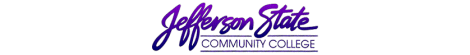 Assessment RecordProgram:Student Organizations  Assessment period:2017-2018The mission of Student Organizations is to provide ways in which students can interact in a non-formal atmosphere and allow students to strengthen their leadership and communications skills. Student Organizations and activities exist to enhance and support the academic experience. They also provide opportunities for students to voice their comments and suggestions as well as to make positive contributions to both the community and the institution.Service Unit Outcomes & Assessment PlanService Unit Outcomes & Assessment PlanService Unit Outcomes & Assessment PlanService Unit Outcomes & Assessment PlanService Unit Outcomes & Assessment PlanIntended OutcomesMeans of AssessmentCriteria for SuccessSummary & Analysis of Assessment EvidenceUse of ResultsStudent Organizations will have access to opportunities that promote student leadership opportunities.Qualitative review of number and type of activities.Student Organizations will attend at least five events or activities annually. Student groups were able to attend more than 20 workshops, conferences, leadership seminars, competitions, and conventions during the 2017-2018 academic year.A few are mentioned:Phi Rho Pi National Forensics Tournament in Daytona Beach, FL.Berry College Speech TournamentBossier Parrish Community College Speech and Debate TournamentUniversity of Florida “Gator” Individual Event Speech TournamentAmerican Association of Community Colleges ConferenceAlabama Community College Association ConferenceThe PTK International Convention in the Kansas City The PTK International Honors Institute in Philadelphia at Villanova UniversityAll-Alabama Academic ProgramSLI (Student Leadership Institute) in Lake Point State Park in Eufaula, AL.  Alabama Society of Radiologic TechnologistsConferenceThis outcome is open-ended.  With financial support from the college, Jefferson State students have opportunities to participate in professional development and leadership events throughout the year.The Student Government Association sponsored a leadership summit at a local high school in the fall of 2018 and has plans to partner with Phi Theta Kappa for The Birmingham Youth Peace Institute, which teaches creative, non-violent ways to solve problems. Students from all Student Groups attend a variety of leadership conferences and workshops throughout the year, which allow them to learn best practices and leadership skills for their organization. In addition, they often compete and win various local, regional, and national awards and scholarship opportunities.  Student Organizations will increase memberships at all locations.Assessment will be determined by interests from sign-in sheets from Get on Board Days and other campus-wide events.Informal feedback from student organizations.Students Organizations will maintain a consistent participation by 50%.Approximately sixteen events were held throughout 2017-2018 that offered opportunities for increased membership and participation. More than 50 students attended at least one informational table. Students are notified of campus events that promote student engagement and membership opportunities through social media platforms, email blasts, campus announcements, and the college website. This goal is continuous. Every year, students at all campuses have opportunities to learn about Jefferson State Student Activities and Groups through events such as Find Your Place Days, Preview Days, and New Student Orientation.  In addition, high school counselors are informed of Student Groups and scholarship opportunities at Counselors’ Luncheons each fall at all four campuses. The Recruiters/Coordinators of Student Activities meet regularly with Advisors to explore ideas for events that will maximize participation and will continue to facilitate new approaches to recruit student leaders.  Organizations and activities will continue to be a part of the college. Review of the number of organizations and activities per year. 100% of all students will be aware of organizations via the College website and New Student Orientation Sessions and College-wide events.There are approximately 20 Student Organizations and Affiliations involved in various student activities and events both on and off campus.Student Organizational major events:New Student OrientationFind Your Place DaysPioneer DayPioneer ConDinner for Horizon’s SchoolOther events throughout the year: Welcome Back BreakfastsBlack History Trivia EventArt ShowLip Sync BattleStudent/Staff KickballMovie Nights Bake SalesGroups will continue to collaborate on similar events in the future.   Feedback from students were helpful in meeting this ongoing objective. Jefferson State is constantly researching ways to further enrich and highlight student life.  Intramural sports are offered at the Chilton-Clanton and St. Clair-Pell City Campuses, extending the scope of student campus life beyond that of Student Groups. Plans are being established to offer similar activities at the Jefferson and Shelby campuses. Construction continues in FSC to provide the space needed for future events and meeting space for student groups. The Men’s and Women’s Golf programs continue to be competitive, playing in eight tournaments in the Alabama Community College Conference and hosting the National Junior College Athletic Association tournament at Oxmoor Valley. The President’s Cup initiative allows student clubs and groups to compete for the President’s Cup through involvement in philanthropic service, intramural competitive activities, and organizational presentations. It is now beginning its third year, with the Multicultural Student Association winning it last year. Plans are being made to purchase a perpetual plaque to establish this award as one for years to come.Student groups will increase partnership with the local community. Number of scheduled events. Student Organizations will assist with at least 5 events on or off campus. During 2017 - 2018, student groups participated in over 150 hours of community service and participated in over 30 local events.   Hosted a Student Art Exhibition featuring artwork from High School StudentsProduced two full plays in collaboration with CEPA in Pell City with Jeff State students and staff in the showsSponsored Veteran’s Appreciation Day and held several donation drives for local charitiesVolunteered during Birmingham International Street Festival Participated with Mission Hugs, Big Brothers/Big Sisters, the Hispanic Interest Coalition of Alabama, at the Birmingham Zoo, and moreTraveled to Houston to assist in Hurricane Harvey reliefAssisted with the Red Mountain Reading Series, which brings published authors to campus to read to the student bodyAnnual Judy M. Merritt 5K Run and Walk This goal is continuous.Meetings are ongoing with non-profit organizations, banking institutions, and businesses to collaborate more with our students. Plans are in place for Student Groups to pilot a food pantry for students and staff members in need through a partnership with a local non-profit and the Community Food Bank of Central Alabama.Student Groups continue to research ways to get involved in the community.Plan submission date:  10/8/2018Plan submission date:  10/8/2018Plan submission date:  10/8/2018Submitted by:   Brian L. RockettSubmitted by:   Brian L. Rockett